СУ ”Св. св. Кирил и Методий” гр.Златарица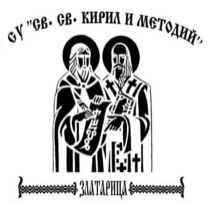 обл.В.Търново, ул.”Димитър Палев” №3-5, тел: 0618/98659, e-mail:souzlatariza@abv.bgУТВЪРДИЛ:ХРИСТИНА ГАНЧЕВАДиректор на СУ „Св.св. Кирил и Методий“ПРАВИЛА ЗА ОРГАНИЗИРАНЕ НА УЧИЛИЩНИТЕ ДЕЙНОСТИ В УСЛОВИЯТА НА COVID-19 ПРЕЗ  УЧЕБНАТА 2021-2022 г.(Приет с решение на ПС №10 от 14.09.2021 год и утвърден със заповед на директора РД 09- …… /14.09.2021 год.)I. ОБЩИ ПОЛОЖЕНИЯ1. Основание за приемане на документа са НАСОКИ ЗА РАБОТА НА СИСТЕМАТА НА УЧИЛИЩНОТО ОБРАЗОВАНИЕ ПРЕЗ УЧЕБНАТА 2020-2021 ГОДИНА В УСЛОВИЯТА НА COVID-19, включващи следните основни положения:1.1. Осигуряване на максимално безрискова среда, чрез създаването на нагласи за здравно и социално отговорно поведение на децата като част от възпитателната функция на образованието;1.2. Реагиране съгласно здравните правила при всеки един случай на заболял или със съмнение за COVID-19;1.3. Готовност при указания от здравните власти да превключим на обучение в електронна среда от разстояние (в т.ч. за отделни паралелки, цялото училище или всички училища в общината, областта или държавата) и съобразно решенията на областните кризисни щабове за борба с COVID-19;1.4. Осигуряване на условия за непрекъснатост на обучението за учениците от рисковите групи;1.5. Осигуряване на допълнително (компенсаторно) обучение и подкрепа за учениците, пропуснали учебни занятия поради здравословни причини, в т. ч. и заради карантиниране;1.6. Поддържане на положителен психоклимат на работа и учене и редуциране ситуациите на напрежение, стрес и дезинформация;1.7. Включване на иновации и подобряване на педагогически и организационни модели и практики, за създаване на още по-сплотени и взаимодействащи училищни и микроучилищни (класни) общности между учители, родители и ученици. II. МЕРКИ ЗА НАМАЛЯВАНЕ НА РИСКОВЕТЕ ОТ ПРЕДАВАНЕ НА ИНФЕКЦИЯ1 Задължителни мерки за ограничаване на рисковете от разпространение на вируса включват:1.1. Спазване на общите здравни мерки.1.2. Носене на лични предпазни средства (маски или шлемове).	Носенето на маска е задължително:в общите закрити части на учебната сграда - преддверие, фоайета, стълбища, коридори, санитарни възли, медицински кабинет, учителска стая, библиотека, бюфет и столова (освен при хранене) – за всички ученици, учители, в т.ч. от външните за институцията лица;в класните стаи и другите учебни помещения (бази за учебно-практическо обучение, кабинети, физкултурен салон) – от учителите, които преподават на ученици от повече от една паралелка/клас/етап, в зависимост от прилагания в училището модел на дистанциране (между паралелки/класове/етапи). При учители, които преподават само в една паралелка носенето на защитна маска е по тяхно желание;в училищните автобуси.Носенето на маска в класната стая от учениците е по желание.Горните правила за носене на маски са съгласно действащи здравни правила общо за страната и избрания модел за ограничаване на взаимодействието между паралелките. Същите могат да се променят при промяна на общите правила от министъра на здравеопазването.Маските за учениците се осигуряват от децата, респ. техните родители. Училищата осигуряват маски в случаите, когато учениците нямат такива или не са подходящи за ползване, а за учителите - маски.1.3. Дезинфекция на повърхностите и проветряване.Ежедневно двукратно (преди началото и след приключване на смяната) влажно почистване и дезинфекция на всички критични точки – подове в училища, бюра, чинове, маси, дръжки на врати, прозорци, ключове за осветление, парапети, уреди, екрани, тоалетни чинии, мивки, кранове и др., а при наличие на потвърден случай на COVID-19 хигиенните и дезинфекционните мероприятия трябва да се увеличат, като в зависимост от обектите варират от 4 пъти на ден до дезинфекция на всеки час.Учебните стаи се проветряват по време на всяко междучасие, като се обръща специално внимание на кабинетите, учителската стая, физкултурния салон, лабораториите, работилниците, в които повърхностите, мишките, клавиатурите и инструментите се дезинфекцират във всяко междучасие.Своевременното осигуряване на течен сапун или дезинфектанти, еднократни салфетки за подсушаване на ръцете, тоалетна хартия, както и регулярно изхвърляне на боклука.Дезинфекция и почистване на училищните автобуси преди и след всеки курс.1.4. Засилена лична хигиена и условия за това:Осигуряване на течаща топла вода и сапун във всяко санитарно помещение, както итоалетните за всички ученици и работещи.Поставяне на автоматични дозатори за дезинфектант за ръце на хода на училището, учителската стая и в коридорите, а при възможност - и в класните стаи, лабораториите и работилниците, като тяхната употреба следва да е контролирана.Създаване на навици за миене на ръцете с течен сапун и топла вода след посещение на тоалетната, преди хранене, след отдих на открито/физическа култура, при кихане и кашляне.Правилно използване на дезинфектант за ръце, който се нанася върху чисти ръце.Елиминиране на вредни навици, свързани с докосване на лицето, носа, устата и очите.1.5. Спазване в столовата на публикуваните на интернет страницата на МЗ и БАБХ „Препоръки към бизнес операторите и работодателите от хранителния бизнес“.1.6. Създаване на вътрешно-училищна организация и спазване на правилата във връзка с епидемията.Определяне от директора на лице, отговорно за организация и спазване на правилата във връзка с епидемията.Разпределяне на отговорностите в училищния екип и задълженията на останалия персонал, в т.ч. и графици за дежурства.Запознаване на персонала, учениците и на външните посетители със здравните изисквания.Създаване на организация на хигиенните и дезинфекционните дейности и запознаване с инструкциите за начина на ползване на съответните биоциди, вкл. и правилното приготвяне на дезинфекционните разтвори, за биоцидите, които не са готови за употреба, съгласно издадените от МЗ разрешения съвместно от медицинското лице в училището и/или под методичната помощ на РЗИ.1.7. Максимално ограничаване на контактите между ученици от различни паралелки при осъществяване на заниманията по интереси.Организиране на групи за занимания по интереси в рамките на паралелката, а при необходимост от смесване на ученици от различни паралелки, в т.ч. и от различни училища – разреждане на учениците и осигуряване на нужната дистанция, която да не позволява пряко взаимодействие между тях.При заниманията по интереси, свързани с колективни спортове, се прилагат актуалните здравни регулации на Министерството на здравеопазването.Предварително проучване на планираните и реализирани противоепидемични мерки и условията на труд сред фирмите-партньори за организирането и провеждането на производствените практики и/или практиките на конкретно работно място за учениците в дуална система на обучение2. Препоръчителни мерки2.1. Осигуряване на дистанция между паралелките 2.1.1. Класни стаи и организация на учебния процесОтказ от кабинетната система и определяне на отделни класни стаи за различните паралелки, при което учителите се местят, а не учениците.Ограничаване на използваните кабинети – само по физика, ИКТ кабинет, професионален кабинет и физкултурен салон.Отделяне на паралелките от начален етап на отделен етаж в отделно крило.Провеждане на максимален брой часове на открито, когато метеорологичната обстановка позволява това.Осигуряване на физическо разстояние между бюрото на учителя и първия ред чинове на учениците, с цел спазване на дистанция от поне 1,5 метра по време на обучение, където е приложимо, особено при работата на учителите с повече от една паралелка.Ограничаване на учениците в групите за целодневна организация на учебния ден в рамките на паралелката (когато броят на учениците в ЦУОД и ресурсите на училищата позволяват това).Разпределение на часовете между учителите по един предмет с цел формиране при възможност на норма преподавателска работа в рамките на един випуск.Намаляване на ненужни предмети в коридори/класни стаи.Провеждане на производствени практики и практики на конкретно работно място при обучението чрез работа (дуална система на обучение) при конкретен работодател при стриктно спазване на противоепидемичните мерки. 2.1.2. Коридори и стълбищаПравила за регулиране на влизането и излизането в сградата на училището, без струпване на входа и при спазване на дистанция, чрез осигуряване на три отделни входа за начален етап, за прогимназиален и гимназиален и за подготвителна група. 2.1.3. Междучасия. Тоалетни/санитарни помещенияПравила за учениците, за да не се струпват при определен максимален брой ученици, които могат да влизат, в зависимост от капацитета.2.1.4. ВходовеТри отворени входа, за да не се допуска струпване. Като е изпълнено условието да има лице осигуряващо пропускателния режим на всеки вход.Разделяне на паралелките при ползване на различните входове.2.1.5. Хранене по график.Обособени зони за хранене за отделните паралелки.Недопускане на опашки от близкостоящи ученици.Недопускане на споделяне на храни и напитки.2.1.6. Училищен дворМаксимално ограничаване на влизането на външни лица в сградата на училището чрез маркиране на зони за достъп на родители в двора и в близост до входа.Допускане на придружители на деца със СОП в училището при спазване на изискванията за физическа дистанция и дезинфекция.Разделяне на дворовете на зони за отделни паралелки. Провеждане на повече занятия навън.Провеждане на занятия извън училището, когато това е удобно, мястото е по-широкопо-безопасно и не е свързано с риск и много време за придвижване. 2.1.7. Недопускане на външни лица в дворовете и през почивните дни. Комуникация. Учителска стая.Ограничаване на близката комуникация между учители и на престоя им в учителската стая.По-голяма част от комуникацията се осъществява в електронна среда (по телефон, електронна поща, платформи и др.), а при необходимост от пряка комуникация се спазват изискванията на физическа дистанция и носене на защитни маски или шлем.Комуникация с родителите се осъществява предимно с електронни средства, а индивидуалните срещи и консултации се провеждат по предварителна уговорка и при спазване на изискванията на МЗ.Провеждане на родителски срещи, събрания на Обществения съвет, общи събранияпедагогически съвети в електронна среда, а при нужда от пряка комуникация в по-голямо помещение, което гарантира спазване на правилата на МЗ.2.1.8. Физкултурен салонИзползване на физкултурния салон само в месеците, когато не е възможно провеждане на часовете на открито и възможност за провеждане на часа и в други  подходящи помещения в училището. При невъзможност, поради спецификата на сезона, във физкултурния салон се провеждат часовете само на един клас.3. Извънкласни и извънучилищни занимания по интересиМаксимално ограничаване на наемането на външни лектори за дейностите, които може да се осигурят от учители в училището.Ограничаване на отдаването на училищната база под наем.4. Възпитателни меркиПровеждане на периодични разговори и беседи в рамките на 5-10 минути, съобразени с възрастовите особености на учениците, за правилата, личната отговорност и живота на всеки един от нас в условията на епидемия от COVID-19. Разговорът има за цел най-вече да напомни на учениците за спазване и съблюдаване на правилата за лична хигиена физическа дистанция и за възпитание на отговорно поведение към себе си и към останалите.Напомняне на децата да докосват по-малко предмети в класната стая в останалите помещения, както и да не споделят храни и напитки.Даване на личен пример на учениците от педагогическите специалисти.Поставяне на видно място – в коридори/класни стаи/столове/тоалетни информационни материали (плакати) за правилна хигиена на ръцете, спазване на физическа дистанция, респираторен етикет, носене на защитни маски.III. ПРАВИЛА ЗА ПОВЕДЕНИЕ ПРИ СЪМНЕНИЕ ИЛИ СЛУЧАЙ НА COVID-19 В УЧИЛИЩЕТО.1. Подготвителни мерки:1.1. Осигурено е  място с над 6 м2, за временно отделяне на ученик или лице с грипоподобни симптоми. 1.2. Осъществяване на медицински филтър за наличие на грипоподобни симптоми  и  недопускане в сградата на училището на лица във видимо нездравословно състояние от  медицинското лице в началото на всяка смяна, като работата му се подпомага от учителите, които влизат в първия учебен час и могат да му подадат обратна информация за общото състояние на учениците.1.3. Организиране на разяснителна кампания и обучение на педагогическите и непедагогическите специалисти да разпознават симптомите на COVID-19, за да може по-бързо да се определят потенциалните заболели.1.4. Информиране на родителите за прилаганите здравни протоколи и за начина на уведомяването им при възникване на съмнение за случай на COVID-19, както и за последващите мерки.2. Здравни протоколи за поведение при съмнение или случай на 
COVID-19 в училището включват:2.1. При наличие на един или повече симптоми при ученик (повишена телесна температура, кашлица, хрема, задух, болки в гърлото, умора, мускулни болки, гадене, повръщане, диария и др.):2.1.1. Първоначално поведениеУченикът се отделя незабавно в предназначеното за такъв случай място, докато не се прибере у дома. На ученика се поставя маска, съобразена с възрастта му.Незабавно се осъществява връзка с родителите/настойниците и се изисква да вземат ученика, като се съобразяват с необходимите превантивни мерки (носене на маски за лице, използване на личен транспорт при възможност).На родителите/настойниците се припомнят процедурите, които трябва да следват – да се избягва физически контакт и да се консултират със семейния лекар на ученика (първо по телефона) за преценка на здравословното му състояние и последващи действия съобразно конкретната ситуация, вкл. необходимост от провеждане на тест за нов коронавирус.След като ученикът напусне помещението, се извършва щателна дезинфекция в кратък срок с биоцид с вирусоцидно действие при спазване на изискванията за дезинфекция.Стриктно се спазват превантивните и ограничителните мерки.Ученикът се допуска отново в присъствено обучение в училище само срещу медицинска бележка от семейния лекар, че е клинично здрав и това е допустимо.2.1.2. В случай на положителен резултат за COVID-19 по метода PCR на ученикРодителите информират директора на училището, който трябва незабавно да се свърже със съответната РЗИ и да ѝ предостави списък с учениците и учителите, които са били в контакт с ученика в съответствие с указанията на РЗИ.В зависимост от характеристиките на сградата и броя на контактните лица мерките може да включват затваряне на една или няколко паралелки/клас или на цялото училище.Идентифициране на контактните лица и мерките, които да се предприемат в училището, се разпореждат от РЗИ и се предписват на директора на съответното училище. Лицата, които се поставят под задължителна карантина, се определят от съответната регионална здравна инспекция в зависимост от конкретната ситуация, но като правило под 14-дневна карантина се поставят следните лица след извършена оценка на риска и определени като близки контактни:Ученици от същата паралелка – като родители/настойници се инструктират за провеждане на наблюдение за поява на клинични симптоми и признаци за COVID-19 и навременно уведомяване на личния лекар на детето и на РЗИ. Класният ръководител в начален етап на основно образование.Учители и друг персонал, осъществили незащитен контакт със заразеното лице: на разстояние по-малко от 2 м и за повече от 15 минути или без носене на защитна маска за лице.Други ученици, осъществили незащитен контакт със заразеното лице на разстояние по-малко от 2 м и за повече от 15 минути или без носене на защитна маска за лице.Незащитеният контакт със заразеното лице трябва да е осъществен в период от два дни преди до 14-дни след появата на оплаквания, а при установен асимптомен носител на COVID-19 – от два дни преди до 14 дни след вземането на проба за изследване по метода PCR. Всички контактни лица се инструктират за провеждане по време на домашната карантина на наблюдение за поява на клинични симптоми и признаци за COVID-19 и навременно уведомяване на личния лекар на детето и на РЗИ. При карантиниране на контактно дете членовете на домакинството му се самонаблюдават за симптоми на COVID-19 в рамките на 14-те дни на карантината на детето и още 14 дни след тази карантина. При поява на симптоми уведомяват РЗИ и личните лекари, независимо дали детето е проявило или не симптоми, с оглед на безсимптомно протекла инфекция при децата и възможно заразяване на възрастни в домакинствата.След отстраняване на заразения ученик и съучениците му се извършва продължително проветряване, влажно почистване и крайна дезинфекция на всички повърхности,  предмети и помещенията, до които е имал контакт ученикът в последните 48 часа, след което стаята/помещенията може да се използват за учебни занятия.  Осигурява се психологическа подкрепа, като формата й може да варира в зависимост от конкретната ситуация.2.2. При наличие на един или повече симптоми при възрастен (повишена телесна температура, кашлица, хрема, задух, болки в гърлото, умора, мускулни болки, гадене, повръщане, диария и др.):2.2.1. Първоначално поведениеЛицето незабавно се отделя в предназначеното за такъв случай място и му се предоставя маска, която да постави на лицето си, ако връщането у дома не е възможно в същия момент. Избягва се физически контакт с други лица.При възможност използва личен транспорт за придвижване. Осъществява консултация с личния си лекар за преценка на състоянието му и за последващи действия, в т.ч. и за решение дали е нужно да се направи тест.Директорът на училището предоставя на съответната РЗИ списък с контактните на лицето учители и ученици в съответствие с указанията на РЗИ.Информират се родителите на учениците, които са били в контакт с лицето.След като лицето напусне помещението, се извършва щателна дезинфекция в кратък срок с биоцид с вирусоцидно действие, при спазване на изискванията за дезинфекция.Стриктно се спазват превантивните и ограничителните мерки.Лицето се допуска отново на работа в училище само срещу медицинска бележка от семейния лекар, че е клинично здраво и това е допустимо.2.2.2. В случай на положителен резултат за COVID-19 по метода PCR на възрастен човекЛицето информира директора на училището, който незабавно се свързва със съответната РЗИ, която извършва епидемиологично проучване с цел оценка на риска от разпространение на инфекцията в училището и в семейството и в зависимост от това се предприемат най-адекватните мерки за изолацията в конкретния случай.Директорът на училището предоставя на съответната РЗИ списък с учителите и  учениците, които са били в контакт с лицето в съответствие с указанията на РЗИ.Идентифицирането на контактните лица, както и мерките, които следва да се предприемат в училището, се разпореждат от РЗИ и се предписват на директора на съответното училище. В зависимост от характеристиките на сградата и броя на контактните лица мерките може да включват затваряне на една или няколко паралелки или на цялото училище.Лицата, които се поставят под задължителна карантина, се определят от съответната регионална здравна инспекция в зависимост от конкретната ситуация, но като правило под 14-дневна карантина се поставят лица след извършена оценка на риска и определени като високорискови контактни:Учениците от паралелката в начален курс, на които учителят е класен ръководител – родителите/настойниците се инструктират за провеждане на наблюдение за поява на клинични симптоми и признаци за COVID-19 и навременно уведомяване на личния лекар на детето и на РЗИ. Учители и друг персонал, осъществили незащитен контакт със заразеното лице на разстояние по-малко от 2 м и за повече от 15 минути или без носене на защитна маска за лице.Други ученици, осъществили незащитен контакт със заразеното лице на разстояние по-малко от 2 м и за повече от 15 минути или без носене на защитна маска за лице.Незащитеният контакт със заразеното лице трябва да е осъществен в период от два дни преди до 14-дни след появата на оплаквания, а при установен асимптомен носител на COVID-19 – от два дни преди до 14 дни след вземането на проба за изследване по метода PCR. Всички контактни лица се инструктират за провеждане на наблюдение по време на домашната карантина за поява на клинични симптоми и признаци за COVID-19 и за навременно уведомяване на личните лекари и на РЗИ.След отстраняване на заразеното лице се извършва продължително проветряване,  влажно почистване и крайна дезинфекция на повърхностите в класните стаи, помещенията и предметите, до които е имало контакт лицето в последните 48 часа, след което класните стаи и другите помещения може да се използват за учебни занятия или други цели.Осигурява се психологическа подкрепа, като формата й може да варира в зависимост от конкретната ситуация.III. АЛГОРИТЪМ ЗА ПРЕВКЛЮЧВАНЕ КЪМ ОБУЧЕНИЕ В ЕЛЕКТРОННА СРЕДА ОТ РАЗСТОЯНИЕ1. Обучението в електронна среда от разстояние (ОЕСР) се осъществява от учителите в училището при наличие на някое от следните условия:Когато учениците от отделна паралелка, по решение на РЗИ в резултат на положителен PCR тест на ученик от паралелката, са поставени под карантина, паралелката продължава обучението си в електронна среда от разстояние по утвърденото седмично разписание за периода на карантината, след което се завръща обратно в училище.Ако по решение на РЗИ няколко или всички паралелки в училището са поставени под карантина, обучението на учениците в тези паралелки продължава в електронна среда от разстояние по утвърденото или по ново седмично разписание за периода на карантината, след което се завръщат обратно в училище.В случаите на отстраняване от работа на начален учител поради положителен резултат от  PCR тест учениците от паралелката продължават обучението си в електронна среда от разстояние по утвърденото седмично разписание със заместващ учител за периода на карантината, след което се завръщат обратно в училищеВ случаите на отстраняване от работа на учител, преподаващ в повече от една паралелка, поради положителен резултат от  PCR тест, при осъществяван близък контакт на учителя с ученици от повече паралелки, учениците от всички тези паралелки преминават към ОЕСР за времето на карантината, след което се завръщат обратно в училище. При спазени изисквания за осъществена дистанция с учениците обучението на учениците продължава присъствено в училище със заместващ учител.При обявяване от компетентните органи в населеното място, региона или страната на извънредна обстановка или в случаите на извънредни и непредвидени обстоятелства  учениците в училищата съответно на населеното място, региона или цялата страна преминават към ОЕСР за срока на извънредната обстановка или на извънредните и непредвидени обстоятелства, след което се завръщат обратно в училище.Преминаване към обучение в електронна среда от разстояние за отделен ученик се допуска по здравословни причини в случаите, ако отсъствието му е за период до 30 дни, когато има желание, разполага с необходимите технически и технологични възможности и физическото му състояние позволява да се включи в уроци заедно със съучениците си от класа, като:Ученикът наблюдава, без обаче да може да участва активно в урокаУчителят осъществява двупосочно педагогическо взаимодействие само с учениците в реалната класна стая (включването на ученик чрез виртуална връзка не пречи на учителя да осъществи пълноценно педагогическо взаимодействие с учениците в реалната класна стая)Ученикът не подлежи на оценяванеФормата на обучение на такъв ученик не се променя и остава дневна Тази възможност за компенсаторно обучение се осъществява чрез: предоставяне на консултации и обща подкрепа за преодоляване на образователни дефицити, както и психологическа подкрепапредоставяне на материали на хартия в дома на ученика с подкрепата на образователен медиатор. Към обучение в електронна среда от разстояние може да премине и отделен ученик, който е карантиниран по решение на РЗИ в резултат на положителен PCR тест на член от домакинството му.Организирането и провеждането на ОЕСР се извършват от учителите в рамките на уговорената продължителност на работното време, като при нормална продължителност на работното време за отчитане на деня като работен учителят трябва да има поне 5 астрономически часа работа, свързана с осъществяване на обучението, или поне 25 астрономически часа седмично (5 часа среднодневно) при работна седмица от 5 работни дни. За дните, отчетени като работни, се дължат уговорените възнаграждения съгласно колективен трудов договор и/или вътрешни правила за работна заплата. При намалена продължителност на работното време изискването се прилага пропорционално.В случаите на обявено извънредно положение или извънредна епидемична обстановка семействата с деца до 14 години имат право на месечна целева помощ за времето на извънредното положение или извънредната епидемична обстановка, ако средномесечният доход на член от семейството за месеца, предхождащ подаването на заявлението, е равен или по-нисък от размера на минималната работна заплата за страната и ако:единият или и двамата работещи родители не могат да работят дистанционно от вкъщи и нямат право да ползват платен отпуск; единият или и двамата родители са останали без работа, но нямат право на обезщетение за безработица или обезщетението е в размер, по-малък от минималната заплата;единият или и двамата родители се самоосигуряват, но не могат да работят поради въведени ограничения във връзка с извънредното положение или извънредната епидемична обстановка;родител сам отглежда децата си.Помощта се отпуска, ако децата не са настанени извън семейството по реда на чл. 26 от Закона за закрила на детето и съгласно условията на ПМС № 218 от 17 август 2020 г.2. Мерки за плавно преминаване от присъствено обучение към обучение в електронна среда от разстояние:2.1. Осигуряване на защита на личните данни на учителите и учениците и сигурността на информацията в електронна среда. 2.2. Събиране на база данни в училището с актуални профили и имейли на учениците.2.3. Избор на платформа за осъществяване на обучението и комуникацията, като се прилага следният приоритетен ред:Използване на единна платформа за цялото училищеОриентиране към общи, познати и използвани до момента платформи и приложения от учителите и учениците в съответния випуск2.4. Синхронизиране на използваните от различните учители платформи 2.5. Начини за осъществяване на обучението и комуникацията:Синхронно ОЕСР (поставят се отсъствия и оценки)Асинхронно ОЕСР (не се поставят отсъствия, но в процеса на оценяване се отчитат участието и ангажираността на ученика)Редуване на синхронно и асинхронно ОЕСР (отсъствия се поставят само за часовете на синхронно ОЕСР)Алтернативни начини, чрез предоставяне на материали на хартия (възможно е и оценяване)2.6. Определяне на Екип за подкрепа при осъществяването на ОЕСР и на Организационен екип включващ образователен медиатор, психолог, и учители.2.7. Разработване на алтернативни седмични разписания за прилагане в случаите, когато учениците от повече от една паралелка са поставени под карантина2.8. Изготвяне на списък със заместващи учители и на учители, които имат умения и възможности да осъществяват ОЕСР (в т.ч. студенти от висшите училища, обучавани за учители).2.9. Създаване на групи за бърза комуникация (директори – РУО, учители – ръководство, учители – родители, учители – ученици).2.10. Определяне на различна продължителност на електронните уроци в зависимост от възрастта и уменията за саморегулация на учениците.2.11. Публикуване на училищния сайт и запознаване на учениците с брошурата с препоръки за безопасна работа в интернет https://sacp.government.bg/sites/default/files/SafeNet_DAZD2020.pdf,  както и с Правилата за безопасност на децата и учениците в компютърната мрежа и с  Препоръките относно безопасно провеждане на дистанционно обучение в онлайн среда.2.12. Разработване или споделяне чрез сайта на училището на ръководства за учители, ученици, родители за ОЕСР и на ресурси: Ръководства с инструкции за ползване на платформата или платформите за обучение .Ръководства за учители - линкове към електронните ресурси, записи на видеоуроци на учители, качени на сайта на училището, и т.н. Ръководства за ученици - електронни ресурси, добри училищни практики за екипна работа и групови проекти на техни съученици, активно включване в процеса на обучение. Ръководства за родители - електронни ресурси за проследяване на график, уроци с теми от учебното съдържание, обратна връзка /форум или друго.Ръководства за дигитализация на учебното съдържание – посочени електрони ресурси, линкове към Националната електронна библиотека с ресурси и други електронни платформи, които предоставят безплатно учебно съдържание в интерактивен и иновативенIV. ОБУЧЕНИЕ НА УЧЕНИЦИ С УСТАНОВЕН ПО-ВИСОК РИСК ОТ COVID-19Общите условия за преминаване на ученик в задължителна училищна възраст от дневна в самостоятелна, индивидуална или дистанционна форма се свеждат до:1. Наличие на здравословни причини, удостоверени с медицински документ, издаден от съответната експертна лекарска комисия, че ученикът не може да се обучава в дневна форма (допустимо условие е за преминаване и в трите посочени форми). В условията на COVID-19 здравословните причини, поради които ученик не може и не желае да посещава присъствена форма (в т.ч. и ако негов родител/настойник попада в рискова група), се удостоверяват или с медицински документ, издаден от съответната експертна лекарска комисия по реда на Закона за здравето, или за заболяванията, включени в Приложение № 2 - с етапна епикриза от лекаря специалист, проследяващ заболяването на лицето.2. Семейни причини (избор на родителите – допустимо условие за преминаване в самостоятелна форма, желание да завърши срока/годината в други срокове – допустимо условие за преминаване в индивидуална форма, или трайно пребиваване със семейството на територията на друга държава – допустимо условие за преминаване в дистанционна форма на обучение за ученик 1. - 12. клас).3. Наличие на специални образователни потребности или на изявени дарби.За всяка от формите нормативната уредба поставя още и допълнителни условия, като за дистанционната форма на обучение ученикът трябва да се обучава в 5. - 12. клас. Учениците от 1. - 4. клас освен в дневна форма може да се обучават в самостоятелна или в индивидуална форма, а  само по изключение в дистанционна форма, когато по здравословни причини детето се лекува в чужбина.В случаите, когато ученик се обучава в самостоятелна форма, е необходимо родителите да осигурят необходимите условия за самоподготовката му. Присъствието му в училище е необходимо за полагане на съответните изпити за срочна или годишна оценка. В допълнение на общо основание на учениците, записани в самостоятелна форма на обучение, училището може да предоставя в хода на учебните занятия консултации и обща подкрепа, а с предвижданите нови изменения в държавния образователен стандарт за приобщаващото образование - и допълнително обучение по учебни предмети в електронна среда от разстояние в рамките на 10 часа месечно, за преодоляване на образователни дефицити.С учениците, които се обучават в индивидуална форма, учителите работят в индивидуални учебни часове в училище или вкъщи, като нормативната уредба ще предвиди част от тези часове да се  осъществява от разстояние в електронна среда. Индивидуалните часове се предоставят в съответствие с разработен от училището индивидуален учебен план, включващ поне 50% от задължителните учебни часове по училищен учебен план. Обратната връзка за напредъка на учениците се отразява под формата на текущо оценяване или чрез полагане на изпити за срочна/годишна оценка. Допълнително и на учениците, записани в индивидуална форма на обучение, училището предоставя при необходимост консултации и обща подкрепа.При дистанционната форма присъствените учебни часове покриват изцяло учебния план и ученикът се обучава в група с други ученици от същия клас от неговото или друго училище. Независимо от това той продължава да е ученик на училището, в което е записан. Обучаващите учители съответно може да са учители от неговото или от друго училище. Обучението в дистанционна форма се осъществява с помощта на информационните и комуникационните технологии чрез синхронни учебни часове. За целта всеки ученик следва да разполага с интернет и с устройство, позволяващо му активно участие във виртуалната класна стая. Обучението се отразява чрез вписване на отсъствия и текущи оценки в електронен дневник в училището, което осъществява дистанционното обучение, като достъп за четене на информацията от електронния дневник има и директорът на училището, в което е записан съответният ученик.Преминаването от дневна в друга форма на обучение може да се заяви както в началото, така и по всяко друго време в хода на учебната година. Извън общия случай смяната на формите в хода на учебната година може да се осъществява при определени условия, посочени в Наредба № 10 за организацията на дейностите в училищното образование. 3.1. Мерки за осигуряване на възможности за обучението на ученици от рисковите в здравословно отношение групи:Организиране на информационна кампания за родителите с разясняване на конкретните условия, при които ученик може да се обучава в различна от дневната форма, в т.ч. запознаването им със списъци със заболявания, при които ученик и/или негов родител/настойник попада в  рискова група.Определяне на учителите от училището, които биха могли да се включат в реализацията на дистанционна форма на обучение и/или да предоставят обучение и/или консултации в електронна среда от разстояние, тъй като разполагат с техническа и технологична възможност, имат необходимите умения, позволява го нормативът им, попадат в рискова група и имат желание.Подаване към РУО на информация за учителите от училището, които биха могли да се включат в реализацията на дистанционна форма на обучение, тъй като разполагат с техническа и технологична възможност, имат необходимите умения, позволява го нормативът им, попадат в рискова група и имат желание.V. СЪПЪТСТВАЩА ПОДКРЕПА ЗА УЧЕНИЦИТЕ, ПРОПУСНАЛИ ПРИСЪСТВЕНИТЕ УЧЕБНИ ЗАНЯТИЯУчилището може да предостави съпътстваща обща подкрепа в хода на учебната година под формата на консултации и допълнително обучение по отделни учебни предмети.Консултациите и допълнителното обучение за преодоляване на образователни дефицити, в зависимост от конкретния случай, класа, техническите и технологичните възможности, ще може да се осъществяват присъствено и/или в електронна среда от дистанция, като се използват възможностите на проекта “Подкрепа за успех” по ОП НОИР.На общо основание на всички тези ученици ще се оказва и психологическа подкрепа, в т.ч. и от разстояние в електронна среда. VI. ПОДДЪРЖАНЕ НА ДОБЪР ПСИХОКЛИМАТ И НАМАЛЯВАНЕ НА СИТУАЦИИТЕ НА НАПРЕЖЕНИЕ, СТРЕС И ДЕЗИНФОРМАЦИЯЗа да се осигури здравословен психоклимат в настоящата ситуация, училището ще приложи следните стъпки по отношение на работата в колектива, както и със семейството:Обсъждане и информиране	Правилата, които въвежда училището се обсъждат и одобряват от колектива, след което се приемат за изпълнение, осъзнавайки необходимостта от спазването им. Одобрените от екипа на училището правила ще бъдат представени на родителите и по подходящ начин на учениците. Правилата ще бъдат представени с необходимите пояснения и аргументация от страна на класните ръководители, като това ще даде необходимата увереност и спокойствие от страна на родителите. Правилата са отворени за промени, винаги когато бъде оценена необходимостта от това, но всяка промяна ще бъда представяна на колектива и на семействата. Училището задължително уведомява родителите, като изпращат електронни съобщения чрез електронен дневник, електронни приложения и/или електронна поща:В началото на учебната година - за създадената организацията, предприетите мерки и за правилата, които следва да се спазват в училището.Регулярно – веднъж седмично, за епидемичната ситуация в училището.Извънредно - при наличие на болен ученик, учител или служител или промяна в някоя от мерките и правилата в училището.Съобщенията трябва да информират родители относно броя на заболелите, от кои класове, респ. с кои класове работят, ако са учители, мерките, които са предприети и предстои да се приемат, необходимостта и сроковете за превключване на обучение в електронна среда и за възстановяване на присъствения учебен процес. 2. Познаване и прилагане. 	Тук е важно да има определени отговорници за прилагане на правилата. В никакъв случай не трябва да се възприема строг контрол, а по-скоро при констатиране на неспазване на някое правило то да се напомня и обсъжда необходимостта от подкрепа за неговото спазване. Аргументът за спазване на правилата винаги е свързан с опазване на собственото здраве и здравето на околните. Това важи не само за колектива, но и при констатиране на неспазване на правилата от учениците.    3. Подкрепа при затруднения. 	При неспазване на правилата в училището от страна на член на колектива или от ученик/родител ще се проведе разговор и окаже подкрепа, която може да се изразява в разговор и обсъждане на причините, но преди всичко в търсене на пътища за тяхното отстраняване. Добрата информираност и ясната осъзнатост за необходимостта от спазването на правилата, въведени в училищата, са най-добрата основа за изграждане на добър психоклимат, намаляване на напрежението и стреса за колектива и за семействата. Не бива да се допуска насаждането на непрекъснат страх, а по-скоро увереност, че спазването на правилата е важно за намаляване на рисковете и личната отговорност на всеки е ключов фактор за недопускане на разпространението на вируса. За намаляването на напрежението и стреса ще се използват възможности в часовете по изкуства и по физическо възпитание и спорт, както и чрез провеждането на часове по други учебни предмети на открито и др. по решение на съответния учител. Използване само на надеждни източници на информация като Световната здравна организация и Министерството на здравеопазването.